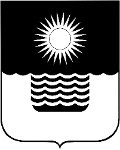 Р Е Ш Е Н И Е ДУМЫ МУНИЦИПАЛЬНОГО ОБРАЗОВАНИЯГОРОД-КУРОРТ ГЕЛЕНДЖИКот 2 ноября 2020 года 	                    		                        		№ 301г. ГеленджикО передаче недвижимого имущества муниципального образования город-курорт Геленджик в безвозмездное пользование Геленджикской городской общественной организации инвалидов «Общество инвалидов»Рассмотрев обращение председателя Правления Геленджикской городской общественной организации инвалидов «Общество инвалидов» от 10 июля                2020 года №15, руководствуясь статьями 125, 215, 689, 690 Гражданского кодекса Российской Федерации, статьей 17.1 Федерального закона от 26 июля 2006 года №135-ФЗ «О защите конкуренции» (в редакции Федерального закона от 24 апреля 2020 года №140-ФЗ), статьями 16, 35 Федерального закона от                           6 октября 2003 года №131-ФЗ «Об общих принципах организации местного самоуправления в Российской Федерации» (в редакции Федерального закона от 20 июля 2020 года №241-ФЗ), статьями 8, 25, 27, 70, 76, 78 Устава муниципального образования город-курорт Геленджик, решением Думы муниципального образования город-курорт Геленджик от 26 августа 2014 года №164 «Об утверждении Положения о порядке управления и распоряжения имуществом, находящимся в собственности муниципального образования город-курорт Геленджик» (в редакции решения Думы муниципального образования город-курорт Геленджик от 20 июля 2018 года №788), учитывая заключение управления имущественных отношений администрации муниципального образования город-курорт Геленджик о возможности предоставления недвижимого муниципального имущества в безвозмездное пользование без проведения торгов от 11 августа 2020 года №51-1429/20-01-13, Дума муниципального образования город-курорт Геленджик р е ш и л а:1.Передать Геленджикской городской общественной организации инвалидов «Общество инвалидов» в безвозмездное пользование здание магазина №17 общей площадью 50,6 кв.м, кадастровый номер 23:40:0201039:78, расположенное по адресу: г. Геленджик, с. Кабардинка, ул. Спортивная, д.14а, сроком на 10 лет.2.Администрации муниципального образования город-курорт Геленджик (Богодистов) обеспечить:1)заключение договора безвозмездного пользования недвижимым имуществом, указанным в пункте 1 настоящего решения, с Геленджикской городской общественной организацией инвалидов «Общество инвалидов»  в установленном порядке;2)оформление акта приема-передачи недвижимого имущества, указанного в пункте 1 настоящего решения, по установленной форме.3.Контроль за выполнением настоящего решения возложить                                    на постоянную комиссию Думы муниципального образования город-курорт Геленджик по бюджету, налогам, социально-экономическому развитию, инфраструктуре муниципального образования, промышленности, транспорту, торговле, малому предпринимательству и сельскому хозяйству (Димитриев).4.Решение вступает в силу со дня его подписания. Председатель Думы муниципальногообразования город-курорт Геленджик				      М.Д. Димитриев